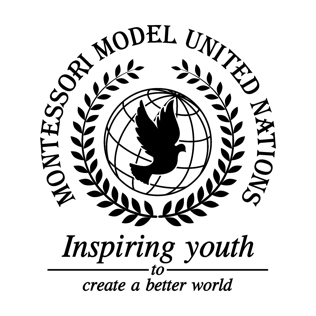       Resolution GA/3/2.1General Assembly Third Committee Co-sponsors: Republic of Chile, People’s Republic of China, Federal Democratic Republic of Ethiopia, Republic of Finland, Republic of Honduras, Lao People’s Democratic Republic, Republic of the Marshall Islands, Islamic Republic of Pakistan, Republic of Panama, State of Qatar, Republic of Sierra Leone, Republic of Slovenia, Republic of Tanzania, Ukraine, Oriental Republic of Uruguay, Republic of Vanuatu Topic: Elimination of Racism, Racial Discrimination, Xenophobia and Related Intolerance The Committee,Fully aware that racial discrimination, xenophobia, and other related intolerances impacts the lives of countless people around the world,Notes with regret that racial discrimination is deeply embedded in many cultures,Keeping in mind that audiences of all ages are exposed to racial discrimination through media,Taking into account that immigrants and refugees are prime targets of xenophobia and other related intolerances,Believing that the spread of racism, racial discrimination, xenophobia and related intolerances is a growing issue that should immediately be put to an end,Declares accordingly that member states should enforce laws on preventing racism, hate crimes and hate speech;Encourages countries to educate the public on all forms of discrimination racism as well as equality through media campaigns;Further proclaims member states should actively educate students on dangers through youth groups, school campaigns, and educational curriculum,Emphasizes the need for counseling for victims of racism including the perpetrators through a hotline;Further invites countries to make labor laws that are fair and inclusive;Encourages citizens to create NGO’s/NPO’s to support victims of racism and other related intolerances;Further proclaims that member states should raise funds for those affected;Authorizes the creation of a United Nations office which monitors member states to ensure that governments do not contribute to the spread of racism and other related intolerances or institute racist policies and if conditions require, authorizes the use of peacekeepers;Recommends that member states increase penalties on racially motivated acts of violence;Encourages member states to maintain just and equitable immigration policies.